John Hardin SBDM Council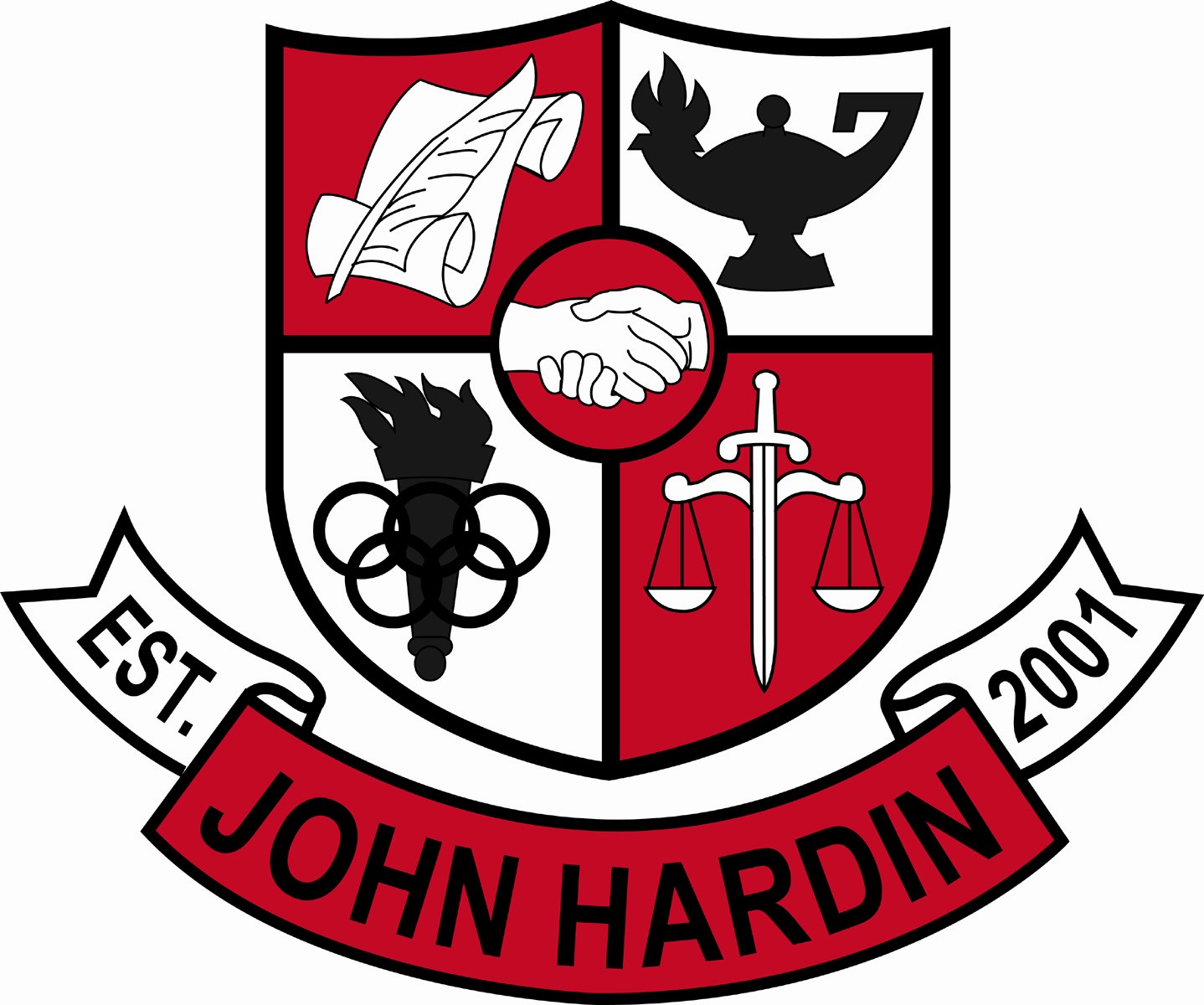 Meeting MinutesDecember 14, 20174:00 pmCall to Order at 4:03Members present:  Mark Wells, Alex Shearer, Jan O’Daniel, Jacinta Pleasant, Michael Robinson and Kristin Humphrey. Guest: Jo MillionMembers Absent: Kelly Smith and James FryeApproval of Agenda							 ORDER #17-18/0027The council approved the agenda as written.Motion:  Robinson   Second:  O’DanielO’Daniel – YesShearer– YesWells – YesPleasant – YesRobinson – YesHumphrey- YesApproval of Minutes							 ORDER #17-18/0028The council approved the minutes as written.Motion: Pleasant   Second: O’DanielO’Daniel – Yes Humphrey– YesWells – YesShearer – YesPleasant – YesRobinson - YesPublic Comment – No Comment Good News ReportGreen Team- The team collected enough caps for another bench. KYA – Although the group was smaller this year, numerous awards were received. Vex Robotics – Team 2886B won the Jessamine County Tournament. Community Service – Several clubs and athletic teams are actively volunteering with different organizations within the community. Chili/Dessert Bake Off – Staff members sign up to bring in desserts and chili for sampling and voting.  Trophies are awarded for each category. Principal’s UpdateName and Claim – Freshman core teachers met and identified each student as novice, apprentice, and distinguished. Administration then spoke with novice students and their parents. Focus 40 will be on Wednesdays during the third trimester. Students requiring intervention will be assigned closed sessions and open sessions will be offered to the remainder of the student body. During open sessions, teachers will teach their subject to provide additional assistance.Financial Report – November					ORDER #17-18/0029The financial report for November was reviewed and accepted. Motion: Shearer  Second: RobinsonO’Daniel – Yes Humphrey - YesWells – YesShearer – YesPleasant – YesRobinson – YesCollege and Career Readiness (CCR) Policy – 2nd ReadingAt this time, the committee did not vote on the policy due to concerns from other staff members, students and parents. The committee suggested other ideas to increase career readiness which will be considered. CSIP									ORDER #17-18/0030The Comprehensive School Improvement Plan (CSIP) was approved as written.Motion:Shearer   Second: RobinsonHumphrey – YesShearer – YesWells – YesPleasant – YesRobinson – YesO’Daniel - YesPersonnelHired:  Tim Snyder, Band AssistantVacancies:  Coach – Golf; Coach - Boys Soccer Assistant; Coach – Baseball Assistant 90% Stipend; Coach – 9th Grade Softball CoachAgenda Items for Next MeetingAdjournThe meeting was adjourned at 4:44 p.m. The motion was made by Mr. Shearer and seconded by Mr. Robinson.  